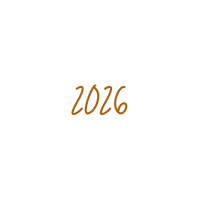 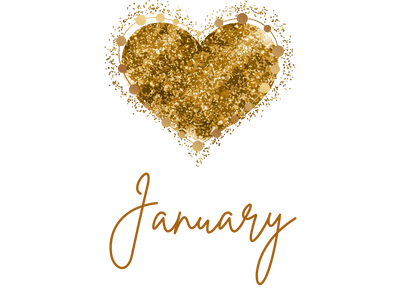 SMMTTWWTTFFSS112233455667788991010111212131314141515161617171819192020212122222323242425262627272828292930303131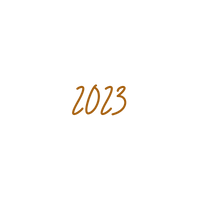 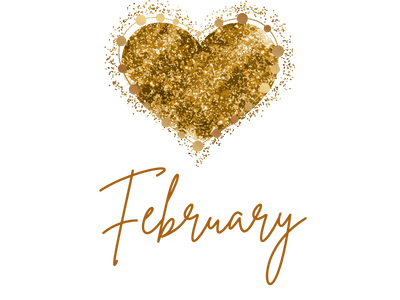 SMMTTWWTTFFSS1223344556677899101011111212131314141516161717181819192020212122232324242525262627272828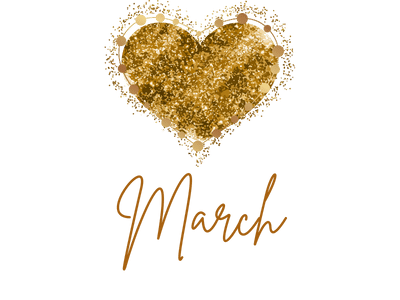 SMMTTWWTTFFSS12233445566778991010111112121313141415161617171818191920202121222323242425252626272728282930303131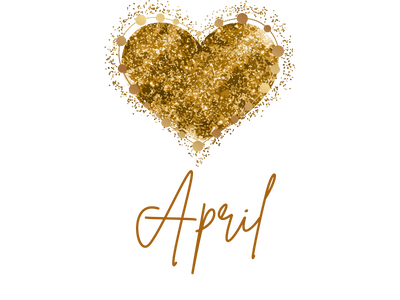 SMMTTWWTTFFSS11223344566778899101011111213131414151516161717181819202021212222232324242525262727282829293030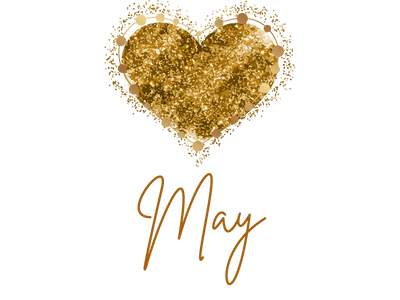 SMMTTWWTTFFSS1122344556677889910111112121313141415151616171818191920202121222223232425252626272728282929303031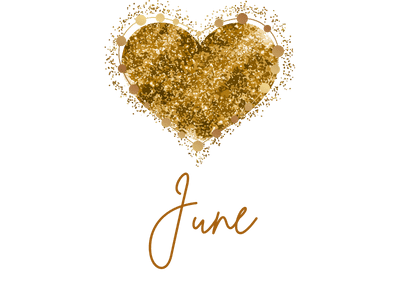 SSMMTTWWTTFFS11223344556778899101011111212131414151516161717181819192021212222232324242525262627282829293030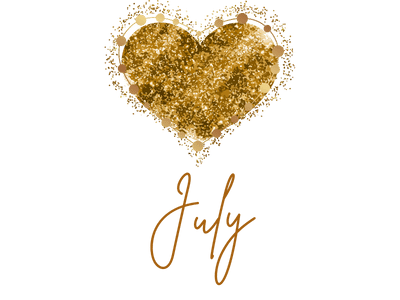 SMMTTWWTTFFSS112233445667788991010111112131314141515161617171818192020212122222323242425252627272828292930303131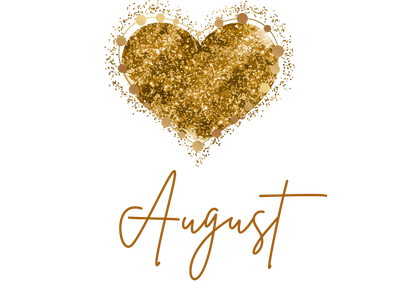 SMMTTWWTTFFSS11233445566778891010111112121313141415151617171818191920202121222223242425252626272728282929303131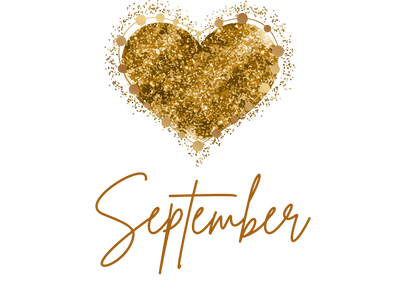 SMMTTWWTTFFSS11223344556778899101011111212131414151516161717181819192021212222232324242525262627282829293030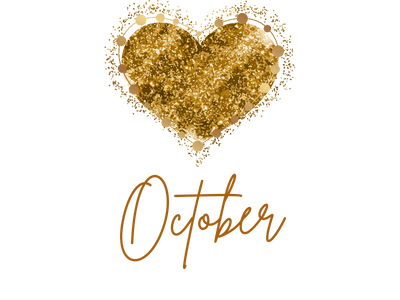 SMMTTWWTTFFSS112233455667788991010111212131314141515161617171819192020212122222323242425262627272828292930303131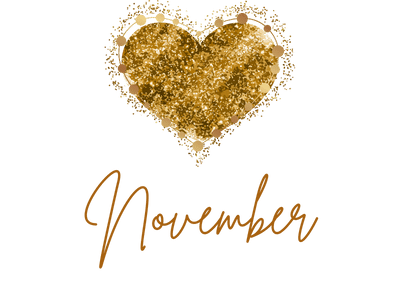 SMMTTWWTTFFSS1223344556677899101011111212131314141516161717181819192020212122232324242525262627272828293030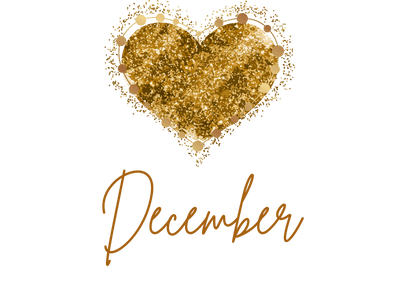 SMMTTWWTTFFSS112233445567788991010111112121314141515161617171818191920212122222323242425252626272828292930303131